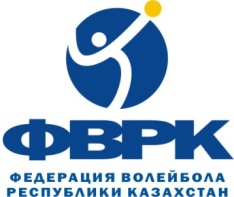 КОМИТЕТ ПО ДЕЛАМ СПОРТА И ФИЗИЧЕСКОЙ КУЛЬТУРЫМИНИСТЕРСТВА КУЛЬТУРЫ И СПОРТАРЕСПУБЛИКИ КАЗАХСТАННАЦИОНАЛЬНЫЙ ОЛИМПИЙСКИЙ КОМИТЕТКАЗАХСТАНСКАЯ ФЕДЕРАЦИЯ ВОЛЕЙБОЛА 2-й тур Чемпионат Республики Казахстан по пляжному волейболу среди юношей 2009-2010 год01-05 августа 2021 г. 							     			г. Актау РЕГИСТРАЦИЯ КОМАНДГлавный судья							С. СупагалиевГлавный секретарь						Л.Черкасова№п/пКомандыГородСостав командыФамилия, имя1«Каспий - 10 »АктауЧеркасов Ярослав1«Каспий - 10 »АктауИлал Ибрагим2«Everest»Нур-СултанТаттибек Ерсайын2«Everest»Нур-СултанБопан Мухаммед3«Шоғы - 4», № 5 шк.Мунайлы р.Джумашев Данияр3«Шоғы - 4», № 5 шк.Мунайлы р.Дабысов Бақытжан4«Шоғы -5», №  5 шк.Мунайлы р.Амирбек Абай4«Шоғы -5», №  5 шк.Мунайлы р.Мырзагали Орынбасар5«Шоғы -3», №  5 шк.Мунайлы р.Осман Даулет5«Шоғы -3», №  5 шк.Мунайлы р.Нуркылыш Ернур6«Жуалы »Жамбылская обл.Асет Азамат6«Жуалы »Жамбылская обл.Сарсен Нурасыл7«Туркистан»Туркистанская обл.Ахмет Мейрамбек7«Туркистан»Туркистанская обл.Мамых Нурислам